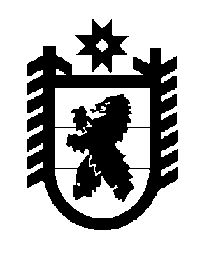 Российская Федерация Республика Карелия    ПРАВИТЕЛЬСТВО РЕСПУБЛИКИ КАРЕЛИЯПОСТАНОВЛЕНИЕ                                 от  23 июня 2014 года № 201-Пг. Петрозаводск О внесении изменений в постановление Правительства Республики Карелия от 25 апреля 2013 года № 141-ППравительство Республики Карелия п о с т а н о в л я е т:Внести в постановление Правительства Республики Карелия от 
25 апреля 2013 года № 141-П «Об утверждении Положения о межведомственной балансовой комиссии по проведению оценки эффективности финансово-хозяйственной деятельности государственных унитарных предприятий Республики Карелия» (Собрание законодательства Республики Карелия, 2013, № 4, ст. 631; Карелия, 2014, 10 июня) следующие изменения:1) в наименовании после слов «государственных унитарных предприятий Республики Карелия» дополнить словами «и хозяйственных обществ с долей Республики Карелия в уставном капитале»;в абзаце первом после слов «государственных унитарных предприятий Республики Карелия» дополнить словами «и хозяйственных обществ с долей Республики Карелия в уставном капитале»;в абзаце втором после слов «государственных унитарных предприятий Республики Карелия» дополнить словами «и хозяйственных обществ с долей Республики Карелия в уставном капитале»;2) в Положении о межведомственной балансовой комиссии по проведению оценки эффективности финансово-хозяйственной деятельности государственных унитарных предприятий Республики Карелия, утвержденном названным постановлением:в наименовании после слов «государственных унитарных предприятий Республики Карелия» дополнить словами «и хозяйственных обществ с долей Республики Карелия в уставном капитале»;пункт 1 изложить в следующей редакции:«1. Межведомственная балансовая комиссия по проведению оценки эффективности финансово-хозяйственной деятельности государственных унитарных предприятий Республики Карелия и хозяйственных обществ с долей Республики Карелия в уставном капитале (далее – Межведомственная комиссия) является координационным органом, образуемым Правительством Республики Карелия для обеспечения согласованных действий органов исполнительной власти Республики Карелия, в ведении которых находятся государственные унитарные предприятия Республики Карелия и хозяйственные общества с долей Республики Карелия в уставном  капитале, при проведении оценки эффективности финансово-хозяйственной деятельности последних.»;в пункте 3 после слов «государственных унитарных предприятий Республики Карелия» дополнить словами «и хозяйственных обществ с долей Республики Карелия в уставном капитале».           Глава Республики  Карелия                                                            А.П. Худилайнен